To order moneyWhich is the largest in each pair?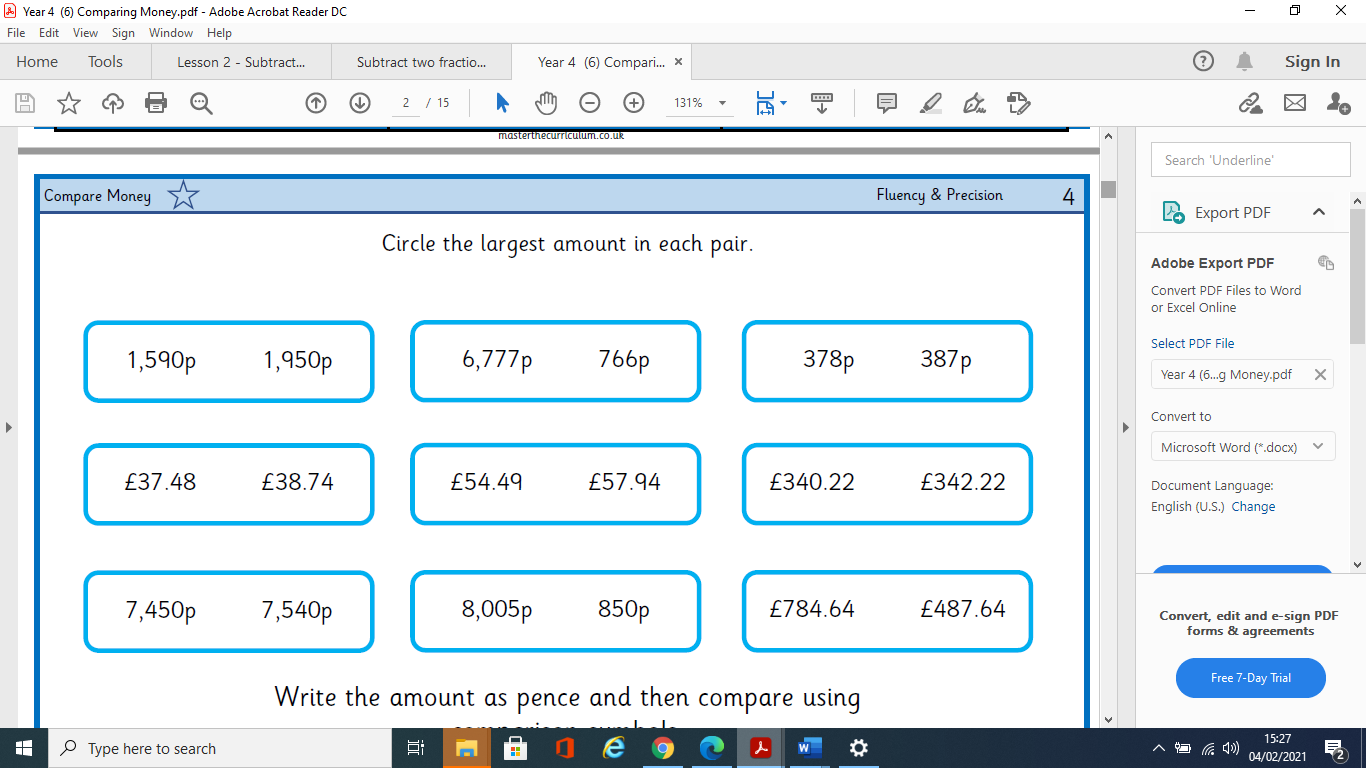 Use the symbols   ˂      ˃   or = to compare the amounts439p		£4.39£1.99        109p£9.50	 9500p533p           £5.335600p	   £5.66£7.44	   7440p£8.37	   8737p1950p	 £1.956777p	   £67.07£13.87	   1387p